Уважаемые коллеги, обратите внимание!Продолжая работу по оздоровлению работников образования, обком Профсоюза организует заезд в санаторий-профилакторий «Лесной» для членов Профсоюза, работников системы образования, членов их семей, ветеранов педагогического труда.Стоимость проживания, питания и лечения, на основании заключенного договора, составляет 1300 рублей в сутки (цена без скидки - 1750 рублей). Следовательно, цена путевки за 12 дней по договору с областной организацией Профсоюза составит 15600 рублей, то есть на 5400 рублей дешевле.Для приобретения льготной путевки, необходимо обратиться в профорганизацию колледжа (председателю профкома Шумилиной И.А.) с ходатайством о выделении Вам и членам вашей семьи путевки в санаторий «Лесной» по льготной цене!Информацию о санатории «Лесной» вы можете узнать кликнув на ссылку http://lesnoi-orel.ru 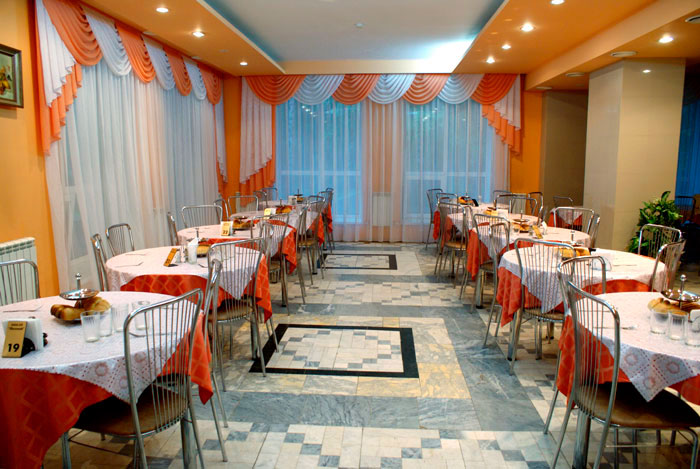 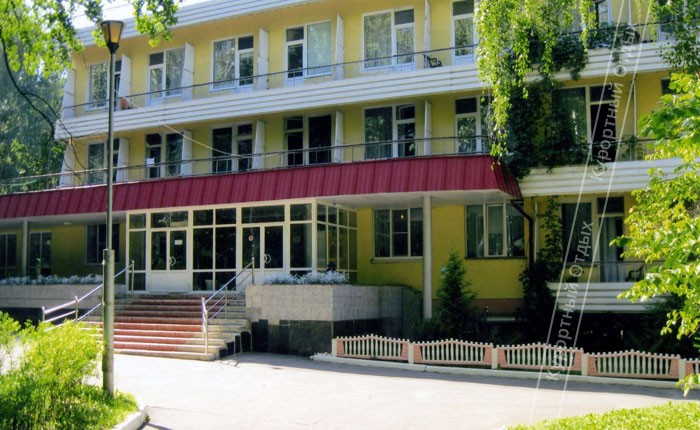 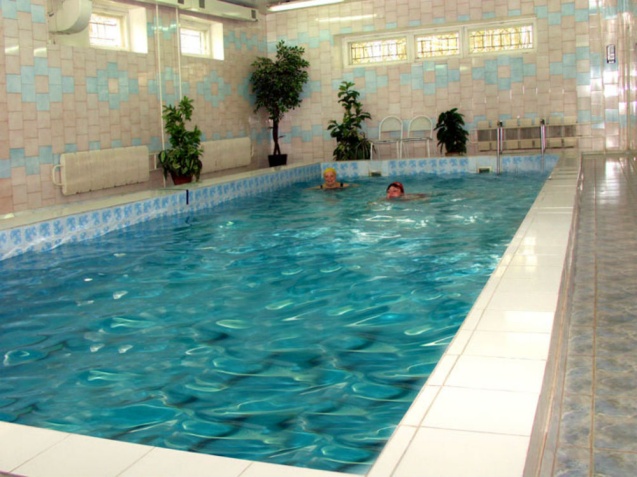 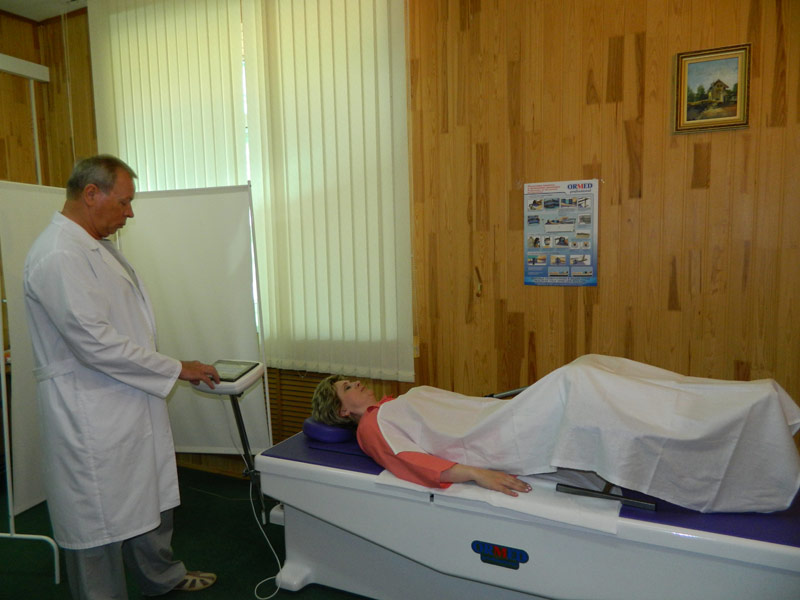 